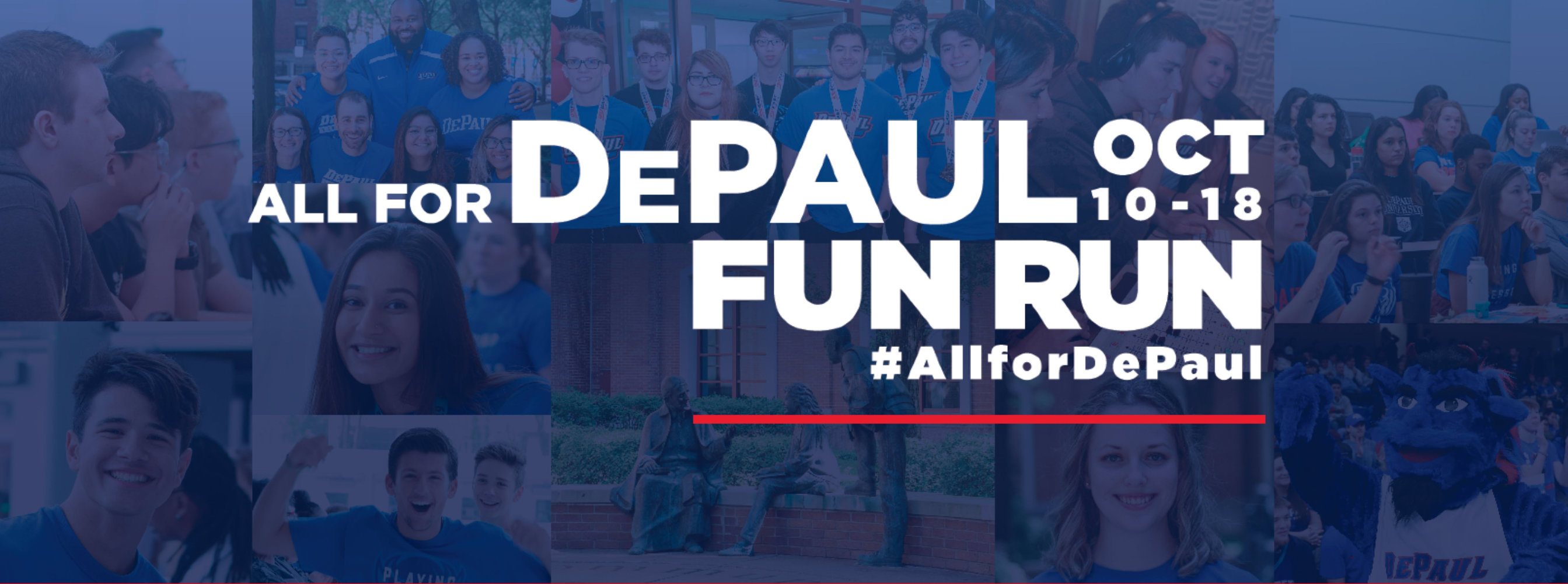 Benefitting the Student Emergency Assistance Fund, the All for DePaul Virtual Fun Run welcomes all members of the DePaul community to participate! Alumni, students, faculty, staff, and friends are all invited to lace up their running (or walking!) shoes and get in some steps in support of our students.Visit https://www.charityfootprints.com/All4DePaul to register for the event and set your fitness and fundraising targetsTrack and share your workouts using the Charity Footprints app for iOS or Android DevicesJoin in on the fun and complete a 5k, 10k, half marathon or full marathon on your favorite route during the week of Oct. 10-18thALL registered participants will receive a DePaul active band as a thank-you for participating! Register today and show your Blue Demon pride!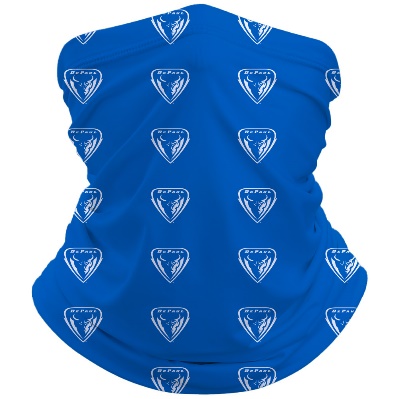 There is a $6 per student registration fee. Visit https://www.charityfootprints.com/All4DePaul to register.